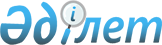 Об утверждении Правил повышения квалификации аудиторов, порядка получения и формы сертификата о прохождении курсов по повышению квалификации аудиторовПриказ Министра финансов Республики Казахстан от 1 июня 2021 года № 514. Зарегистрирован в Министерстве юстиции Республики Казахстан 3 июня 2021 года № 22921.
      Настоящий приказ вводится в действие с 6 июля 2021 года.
      В соответствии с подпунктом 9-3) статьи 7 Закона Республики Казахстан "Об аудиторской деятельности" ПРИКАЗЫВАЮ:
      1. Утвердить прилагаемые Правила повышения квалификации аудиторов, порядок получения и форму сертификата о прохождении курсов по повышению квалификации аудиторов.
      2. Признать утратившими силу:
      1) приказ Министра финансов Республики Казахстан от 31 июля 2006 года № 278 "Об утверждении Правил выдачи сертификатов о прохождении курсов повышения квалификации аудиторов" (зарегистрирован в Реестре государственной регистрации нормативных правовых актов под № 4337);
      2) приказ Министра финансов Республики Казахстан от 9 ноября 2012 года № 486 "О внесении изменений в приказ Министра финансов Республики Казахстан от 31 июля 2006 года № 278 "Об утверждении Правил выдачи сертификатов о прохождении курсов повышения квалификации аудиторов" (зарегистрирован в Реестре государственной регистрации нормативных правовых актов под № 8131).
      3. Департаменту методологии бухгалтерского учета, аудита и оценки Министерства финансов Республики Казахстан в установленном законодательством Республики Казахстан порядке обеспечить:
      1) государственную регистрацию настоящего приказа в Министерстве юстиции Республики Казахстан;
      2) размещение настоящего приказа на интернет-ресурсе Министерства финансов Республики Казахстан;
      3) в течение десяти рабочих дней после государственной регистрации настоящего приказа в Министерстве юстиции Республики Казахстан представление в Департамент юридической службы Министерства финансов Республики Казахстан сведений об исполнении мероприятий, предусмотренных подпунктами 1) и 2) настоящего пункта.
      4. Контроль за исполнением настоящего приказа возложить на курирующего вице-министра финансов Республики Казахстан.
      5. Настоящий приказ вводится в действие с 6 июля 2021 года и подлежит официальному опубликованию. Правила повышения квалификации аудиторов, порядок получения и форма сертификата о прохождении курсов по повышению квалификации аудиторов Глава 1. Общие положения
      1. Настоящие Правила повышения квалификации аудиторов, порядок получения и форма сертификата о прохождении курсов по повышению квалификации аудиторов (далее – Правила) разработаны в соответствии с подпунктом 9-3) статьи 7 Закона Республики Казахстан "Об аудиторской деятельности" и определяют порядок повышения квалификации аудиторов, порядок получения и форму сертификата о прохождении курсов по повышению квалификации аудиторов (далее – сертификат). Глава 2. Правила повышения квалификации аудиторов
      2. Аудиторы проходят курсы повышения квалификации в количестве 120 (сто двадцати) часов обучения за 3 (три) года, но не менее 20 (двадцати) часов в год. Данный период начинается с года, следующего за годом получения квалификационного свидетельства "аудитор". В трехлетний период не включается, перерыв в стаже работы аудитора в экономической, финансовой, контрольно-ревизионной или в правовой сферах, или в области научно-преподавательской деятельности по бухгалтерскому учету и аудиту в высших учебных заведениях, а также отпуск без сохранения заработной платы по уходу за ребенком до достижения им трехлетнего возраста.
      Сноска. Пункт 2 - в редакции приказа Заместителя Премьер-Министра - Министра финансов РК от 25.08.2023 № 897 (вводится в действие по истечении десяти календарных дней после дня его первого официального опубликования).


      3. Целью постоянного повышения квалификации аудиторов является углубление профессиональных знаний и навыков, которыми обладают аудиторы, дальнейшее совершенствование полученных ранее знаний, а также повышение качества предоставляемых услуг по аудиту.
      Сноска. Пункт 3 - в редакции приказа Заместителя Премьер-Министра - Министра финансов РК от 25.08.2023 № 897 (вводится в действие по истечении десяти календарных дней после дня его первого официального опубликования).


      4. Курсы повышения квалификации по обязательным часам обучения проходят в профессиональной организации или в определенных ею организациях, оказывающих услуги по повышению квалификации аудиторов, и остальные дополнительные часы проходят в порядке, установленном пунктом 8 настоящих Правил.
      Сноска. Пункт 4 - в редакции приказа Заместителя Премьер-Министра - Министра финансов РК от 25.08.2023 № 897 (вводится в действие по истечении десяти календарных дней после дня его первого официального опубликования).


      5. Обязательные часы, не менее 60 (шестидесяти) часов, курса повышения квалификации включают в себя изучение теоретических и практических вопросов по международным и национальным стандартам финансовой отчетности, международным стандартам аудита, законодательства Республики Казахстан о бухгалтерском учете, финансовой отчетности, аудиторской деятельности и вопросов в области финансового учета и отчетности, аудита, управленческого учета, финансов и финансового менеджмента, налогов, права, этики.
      6. В зачет по обязательным часам, пройденным аудиторами в соответствующей области профессионального развития, принимаются сертификаты по дисциплинам, по которым проводится аттестация, а также написание, защита и опубликование научных работ.
      7. Дополнительные часы курсов повышения квалификации проводятся в целях более углубленного развития профессиональных навыков аудиторов.
      Сноска. Пункт 7 - в редакции приказа Заместителя Премьер-Министра - Министра финансов РК от 25.08.2023 № 897 (вводится в действие по истечении десяти календарных дней после дня его первого официального опубликования).


      8. В зачет по дополнительным часам принимается прохождение курсов повышения квалификации в профессиональной организации или организациях, определенных профессиональными организациями, оказывающими услуги по повышению квалификации аудиторов, а также следующая деятельность в профессиональных сферах: защита и (или) написание или опубликование научных работ, статей, докладов, книг, участие и (или) выступление на конференциях, форумах, брифингах, тренингах, семинарах, курсах и мероприятиях, участие и работа в специальных рабочих группах, а также в сфере преподавательской и исследовательской деятельности.
      Сноска. Пункт 8 - в редакции приказа Заместителя Премьер-Министра - Министра финансов РК от 25.08.2023 № 897 (вводится в действие по истечении десяти календарных дней после дня его первого официального опубликования).


      9. Список организаций, оказывающих услуги по повышению квалификации аудиторов, определяет профессиональная организация.
      10. Оценку и зачет дополнительных часов осуществляет профессиональная организация в соответствии с внутренними правилами, опубликованными на интернет-ресурсе профессиональной организации по результатам мониторинга.
      11. Профессиональная организация ведет список аудиторов, прошедших повышение квалификации, осуществляет мониторинг по прохождению повышения квалификации аудиторами. Целью мониторинга является выявление фактов несвоевременного и/или недостаточного (по количеству часов) прохождения аудитором курсов повышения квалификации.
      Профессиональная организация определяет потребность в профессиональном развитии, публикует на своем интернет-ресурсе списки организаций, определенных ею для оказания услуг по повышению квалификации аудиторов и списки своих членов (с их согласия), а также устанавливает требование постоянного повышения квалификации аудиторов в качестве обязательного условия продолжения их членства.
      Сноска. Пункт 11 - в редакции приказа Заместителя Премьер-Министра - Министра финансов РК от 25.08.2023 № 897 (вводится в действие по истечении десяти календарных дней после дня его первого официального опубликования).


      11-1. Профессиональные организации и (или) определенные ими организации, оказывающие услуги по повышению квалификации аудиторов:
      1) обучают аудиторов в соответствии с пунктами 6 и 8 настоящих Правил;
      2) обеспечивают слушателей надлежащими учебными материалами;
      3) создают современную учебно-материальную базу.
      Сноска. Правила дополнены пунктом 11-1 в соответствии с приказом Заместителя Премьер-Министра - Министра финансов РК от 25.08.2023 № 897 (вводится в действие по истечении десяти календарных дней после дня его первого официального опубликования).


      12. Аудиторы представляют в профессиональную организацию, подтверждающие документы о прохождении курсов повышения квалификации не позднее 1 февраля года, следующего за годом прохождения курсов повышения квалификации.
      13. Повышение квалификации аудиторов проводится в обязательном порядке в соответствии с планом-графиком повышения квалификации, утвержденным руководителем профессиональной организации, который размещается на официальном сайте профессиональной организации.
      14. Допускается проведение курсов повышения квалификации аудиторов в режиме онлайн. При проведении курсов повышения квалификации аудиторов в режиме онлайн профессиональная организация и (или) определенная ею организация, оказывающая услуги по повышению квалификации аудиторов, имеет собственный и (или) арендованный дистанционный веб-портал (платформу), обеспечивающую непрерывный и качественный порядок проведения курсов в режиме онлайн.
      Аудитор при прохождении повышения квалификации в режиме онлайн соответствует всем нижеперечисленным требованиям:
      1) иметь компьютер или ноутбук, а также возможность подключится к интернету с проходимостью не менее 70кбт/с;
      2) обеспечить подключение камеры для идентификации личности.
      Сноска. Пункт 14 - в редакции приказа Заместителя Премьер-Министра - Министра финансов РК от 25.08.2023 № 897 (вводится в действие по истечении десяти календарных дней после дня его первого официального опубликования).

 Глава 3. Порядок получения сертификата о прохождении курсов по повышению квалификации аудиторов
      15. Исключен приказом Заместителя Премьер-Министра - Министра финансов РК от 25.08.2023 № 897 (вводится в действие по истечении десяти календарных дней после дня его первого официального опубликования).
      16. Аудиторам, успешно прошедшим повышение квалификации, выдается сертификат о прохождении курсов по повышению квалификации аудиторов по форме согласно приложению к настоящим Правилам.
      17. В ходе конференций, конгрессов, съездов и мероприятий, связанных с распространением знаний, сертификаты не выдаются.
      18. Профессиональная организация ведет реестр выданных сертификатов. Сертификат о прохождении курсов по повышению квалификации аудиторов
      Сноска. Приложение - в редакции приказа Заместителя Премьер-Министра - Министра финансов РК от 25.08.2023 № 897 (вводится в действие по истечении десяти календарных дней после дня его первого официального опубликования).
      выдан _______________________________________________________________(фамилия, имя, отчество (при его наличии))в том, что он(а) с " ___" _______ по " ___" ________ 20__ года прошел(а)повышение квалификации по курсу ______________________________________в общем объеме ______________ часовпри _________________________________________________________________(название профессиональной организации и (или) организации, определеннойею для оказания услуг по повышению квалификации аудиторов)_____________________________________________________________________(фамилия, имя, отчество (при его наличии), подпись руководителя профессиональнойорганизации и (или) организации, определенной профессиональной организацией)Место печати (при наличии)Дата выдачи " ___" ____________ 20___ года
					© 2012. РГП на ПХВ «Институт законодательства и правовой информации Республики Казахстан» Министерства юстиции Республики Казахстан
				
      Министр финансовРеспублики Казахстан 

Е. Жамаубаев
Утверждены приказом
Министра финансов
Республики Казахстан
от 1 июня 2021 года № 514Приложение
к Правилам повышения
квалификации аудиторов,
порядок получения и форма
сертификата о прохождении
курсов по повышению
квалификации аудиторовформа